FAIRE LES COURSES 1Du skall gå och handla; se här din inköpslista: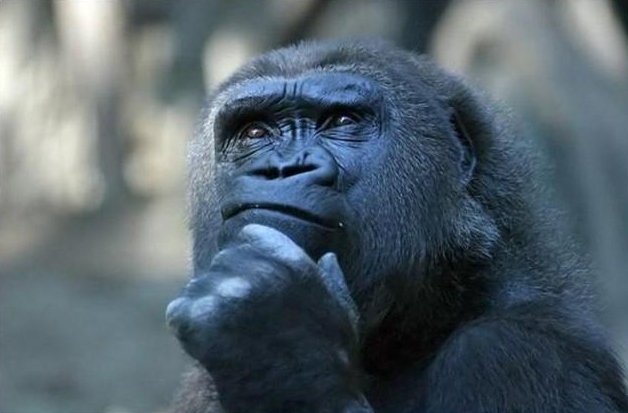 FAIRE LES COURSES 1Du skall gå och handla; se här din inköpslista:smörmjölmjölksaltkryddorfruktapelsinerbananeräpplenpäronkycklingrisgrönsakertomatervitlöksmördu beurremjölde la farinemjölkdu laitsaltdu selkryddordes épicesfruktdu fruit/des fruitsapelsinerdes orangesbananerdes bananesäpplendes pommespärondes poireskycklingdu pouletrisdu rizgrönsakerdes légumestomaterdes tomatesvitlökde l’ailHejsan!Bonjour!Hejsan. Kan jag hjälpa er?Bon jour. Je peux vous aider?Ja, tack, jag skulle vilja ha lite fruktOui, s’il vous plaît. Je voudrais un peu de fruit(s)Javisst, vilka frukter önskar ni?Bien sûr, quels fruits désirez-vous?jag tar bananer och päronje prends des bananes et des poireshur många päron och bananer vill ni ha?combien de poires et de bananes voulez-vous?jag tar två kilo bananer och 1 kilo päron, tackje prends deux kilos de bananes et un kilo de poires, svpsjälvklart, päronen är mycket fina idagbien sûr, les poires sont très bonnes aujourd’huisedan skulle jag vilja ha några apelsiner och mycket äpplenensuite/puis je voudrais quelques oranges et beaucoup de pommesvill ni ha gröna eller röda äpplen?vous voulez/vous désirez des pommes vertes ou rouges?vilka är billigast?quelles sont les moins chères?det är samma prisc’est le même prixdå tar jag röda äpplenalors, je prends des pommes rougesät inte för mycket äpplen! det ger ont i magenne mangez pas trop de pommes! ça donne mal au ventredet gör ingentingça ne fait rien/ce n’est pas gravejaha, något mer?alors, autre chose?ja, jag behöver också lite grönsakeroui, j’ai besoin d’un peu de légumes aussilite tomater kanske?un peu de tomates peut-être?ja, ge mig ett halvt kilo tomater, tackoui, donnez-moi un demi-kilo de tomates, svp (une livre)röda eller gröna?rouges ou vertes?röda förståsrouges bien sûrok, var det bra så?d’accord, et avec ça?/ce sera tout?/c’est tout?nej, jag skulle vilja ha ett paket smör och 2 kilo mjöl ocksånon, je voudrais un paquet de beurre et deux kilos de farine aussi, svphär har vi det, och sedan?et voilà, et ensuite?jag tar 3 liter mjölk ocksåje prends trois litres de lait aussini vill inte ha kött?vous ne voulez pas de viande?nej, men jag ska ta kycklingnon, mais je vais prendre du poulethär har vi fin svensk kycklingvoici du bon poulet suédoisperfekt! och sedan tar jag ris och vitlökparfait! et puis je prends du riz et de l’ail, svpett paket ris?un (seul) paquet de riz?ja, 1 kilo ris och lite vitlökoui, un kilo de riz et un peu d’ailvar det bra så?et avec ça?jag måste ha kryddor ocksåil me faut des épices aussivill ni ha salt och peppar?vous voulez du sel et du poivre?ja, ge mig 1 burk salt och en påse kryddor tackoui, donnez-moi une boîte de sel et un sachet d’épices, svpvarsågod frökenvoilà mademoiselleså där nu har jag allt, tror jag, vad kostar det?voilà, j’ai tout, je crois, c’est combien?det blir 26,75 euroça fait 26,75 eurosvarsågod 30 eurovoici 30 eurostack och här är er växelmerci et voilà votre monnaietack så mycketmerci beaucouptack, hej då och ha en bra dag!merci, au revoir et bonne journée!tack det samma!marci pareillement!Hejsan!Hejsan. Kan jag hjälpa er?Ja, tack, jag skulle vilja ha lite fruktJavisst, vilka frukter önskar ni?jag tar bananer och päronhur många päron och bananer vill ni ha?jag tar två kilo bananer och 1 kilo päron, tacksjälvklart, päronen är mycket fina idagsedan skulle jag vilja ha några apelsiner och mycket äpplenvill ni ha gröna eller röda äpplen?vilka är billigast?det är samma prisdå tar jag röda äpplenät inte för mycket äpplen! det ger ont i magendet gör ingentingjaha, något mer?ja, jag behöver också lite grönsakerlite tomater kanske?ja, ge mig ett halvt kilo tomater, tackröda eller gröna?röda förståsok, var det bra så?nej, jag skulle vilja ha ett paket smör och 2 kilo mjöl ocksåhär har vi det, och sedan?jag tar 3 liter mjölk ocksåni vill inte ha kött?nej, men jag ska ta kycklinghär har vi fin svensk kycklingperfekt! och sedan tar jag ris och vitlökett paket ris?ja, 1 kilo ris och lite vitlökvar det bra så?jag måste ha kryddor ocksåvill ni ha salt och peppar?ja, ge mig 1 burk salt och en påse kryddor tackvarsågod frökenså där nu har jag allt, tror jag, vad kostar det?det blir 26,75 eurovarsågod 30 eurotack och här är er växeltack så myckettack, hej då och ha en bra dag!tack det samma!